РЕШЕНИЕРассмотрев проект решения о внесении изменений в Решение Городской Думы Петропавловск-Камчатского городского округа от 25.12.2008 № 87-нд                   «О мерах муниципальной социальной поддержки отдельным категориям граждан на ремонт жилых помещений в Петропавловск-Камчатском городском округе», внесенный Главой администрации Петропавловск-Камчатского городского округа             Зайцевым Д.В., в соответствии с частью 5 статьи 14 Устава Петропавловск-Камчатского городского округа, Городская Дума Петропавловск-Камчатского городского округа РЕШИЛА:	1. Принять Решение о внесении изменений в Решение Городской Думы Петропавловск-Камчатского городского округа от 25.12.2008 № 87-нд «О мерах муниципальной социальной поддержки отдельным категориям граждан на ремонт жилых помещений в Петропавловск-Камчатском городском округе». 
	2. Направить принятое Решение Главе Петропавловск-Камчатского городского округа для подписания и обнародования.РЕШЕНИЕот 02.03.2016 № 388-ндО внесении изменений в Решение Городской Думы Петропавловск-Камчатского городского округа от 25.12.2008 № 87-нд «О мерах муниципальной социальной поддержки отдельным категориям граждан на ремонт жилых помещений в Петропавловск-Камчатском городском округе»Принято Городской Думой Петропавловск-Камчатского городского округа(решение от 25.02.2016 № 898-р)1. В статье 1:1) часть 4 изложить в следующей редакции:«4. Оказание мер муниципальной поддержки осуществляется администрацией Петропавловск-Камчатского городского округа в лице Управления образования администрации Петропавловск-Камчатского городского округа (далее - уполномоченный орган)»;2) часть 5 изложить в следующей редакции:«5. Основанием для рассмотрения вопроса об оказании мер муниципальной поддержки является заявление, поданное в уполномоченный орган через службу «одного окна» Управления делами администрации Петропавловск-Камчатского городского округа (далее - служба «одного окна»).».2. В абзаце 9 части 1 статьи 3 слова «в Департаменте управления жилищным фондом администрации Петропавловск-Камчатского городского округа» заменить словами «в Комитете по управлению жилищным фондом администрации Петропавловск-Камчатского городского округа.».3. Приложение исключить.4. Настоящее Решение вступает в силу после дня его официального опубликования.Глава Петропавловск-Камчатскогогородского округа                                                                                        К.Г. Слыщенко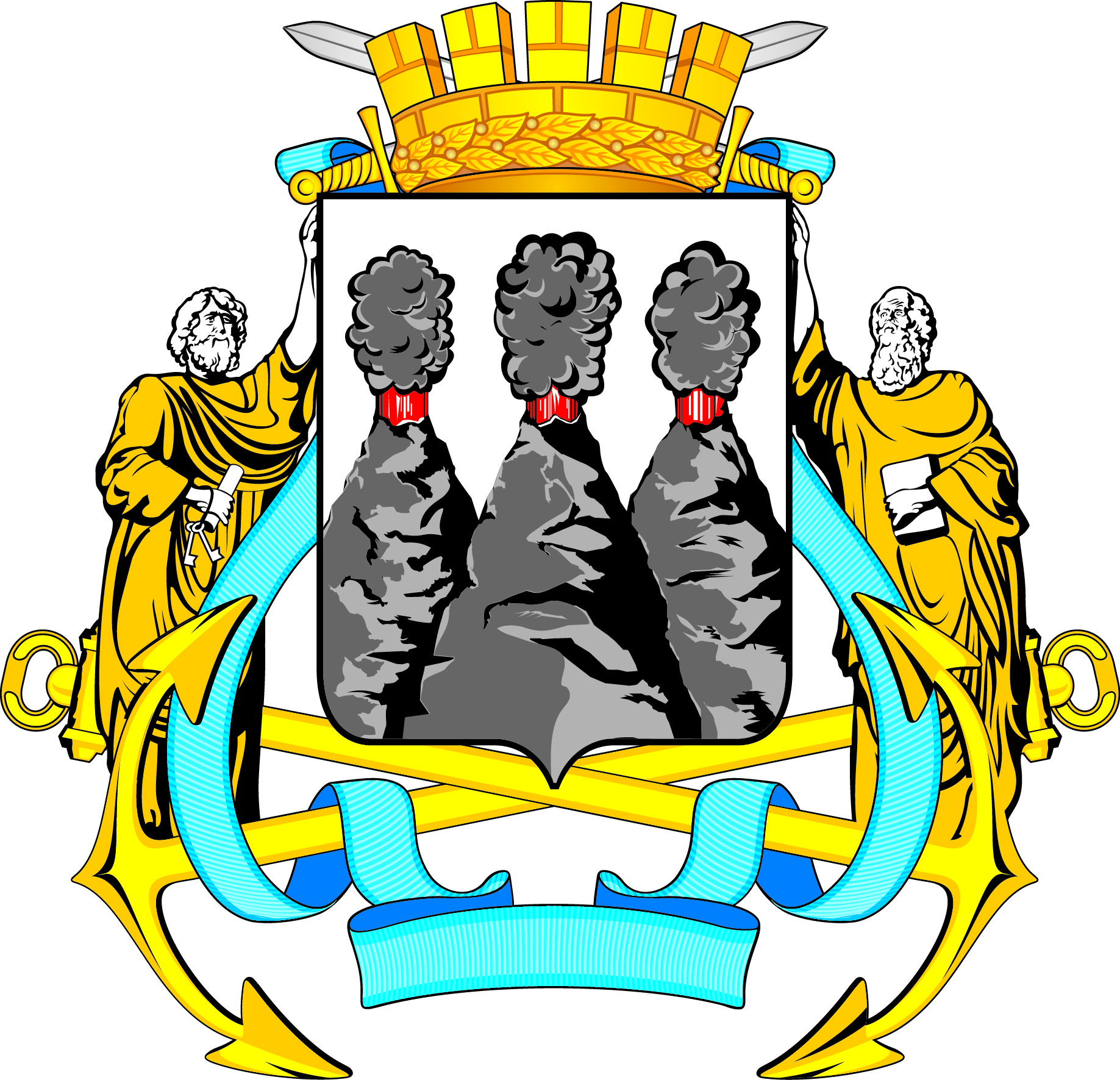 ГОРОДСКАЯ ДУМАПЕТРОПАВЛОВСК-КАМЧАТСКОГО ГОРОДСКОГО ОКРУГАот 25.02.2016 № 898-р43-я сессияг.Петропавловск-КамчатскийО принятии решения о внесении изменений 
в Решение Городской Думы Петропавловск-Камчатского городского округа от 25.12.2008 № 87-нд «О мерах муниципальной социальной поддержки отдельным категориям граждан на ремонт жилых помещений в Петропавловск-Камчатском городском округе»Глава Петропавловск-Камчатского городского округа, исполняющий полномочия председателя Городской Думы      К.Г. СлыщенкоГОРОДСКАЯ ДУМАПЕТРОПАВЛОВСК-КАМЧАТСКОГО ГОРОДСКОГО ОКРУГА